Reunification Support Service (RSS) – Stage Guide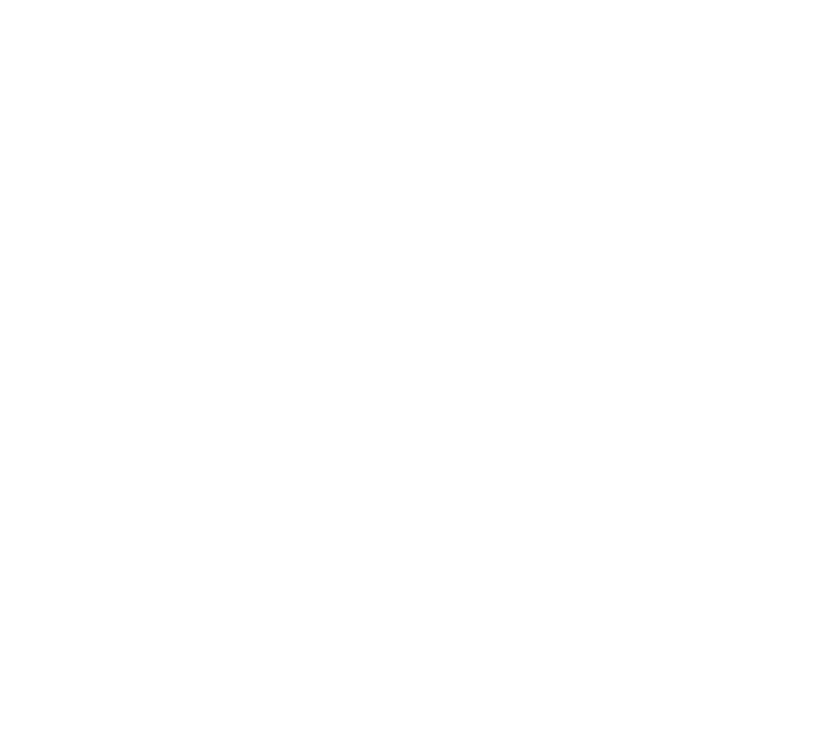 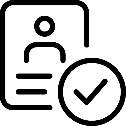 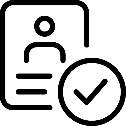 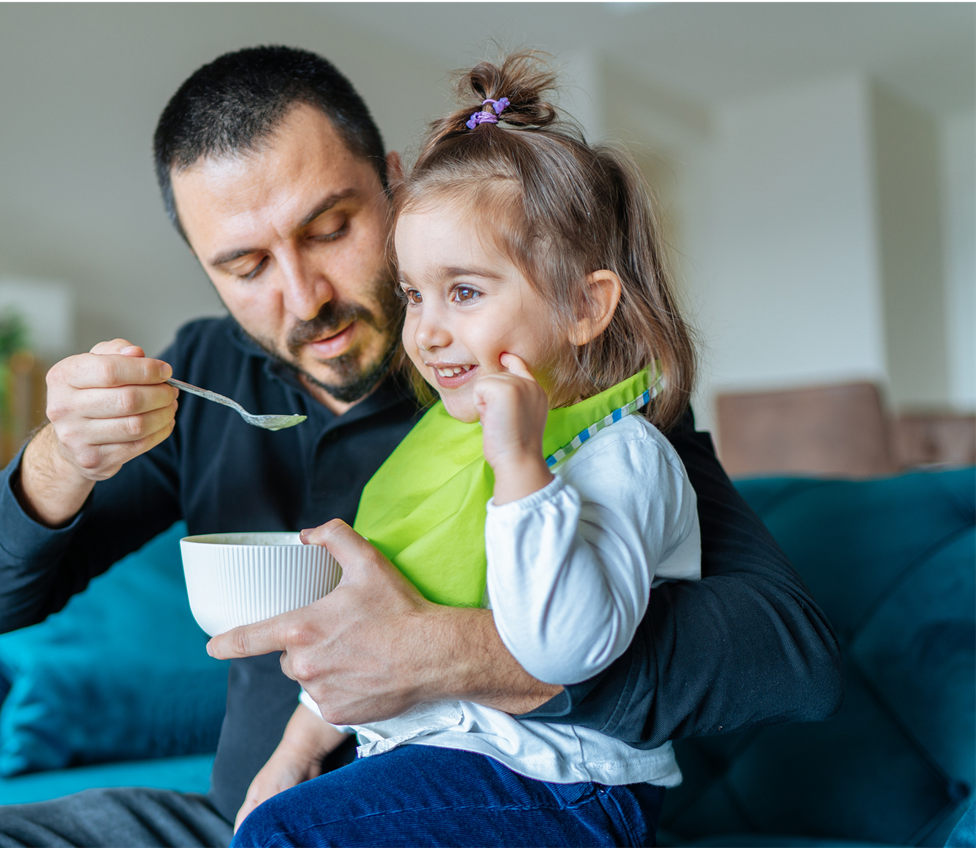 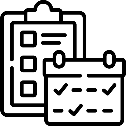 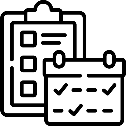 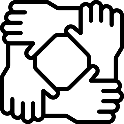 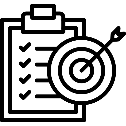 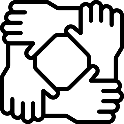 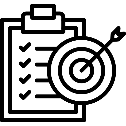 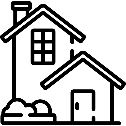 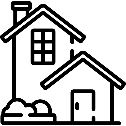 